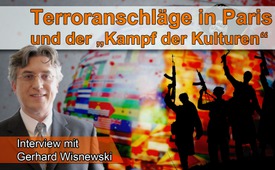 Terrorist attacks in Paris and the "Clash of Civilizations" (An interview with Gerhard Wisnewski)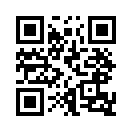 The terrorist attacks in Paris on November 13th, the attacks on 9/11, or the attack on the satire magazine Charlie Hebdo on January 7, 2015 – all these terrorist attacks are blamed on radical Islamic groups. But are these terrorist attacks which are blamed on Islam or its extremist groups really inspired by Islam? Or is this religion actually misused for other goals?
The German author and director Gerhard Wisnewski answers this question.The terrorist attacks in Paris on November 13th, the attacks on 9/11, or the attack on the satire magazine Charlie Hebdo on January 7, 2015 – all these terrorist attacks are blamed on radical Islamic groups. But are these terrorist attacks which are blamed on Islam or its extremist groups really inspired by Islam? Or is this religion actually misused for other goals?
The German author and director Gerhard Wisnewski answers this question. In an interview with the German segmentof the Iranian Radio IRIB on January 7, 2015  Mr. Wisnewski revealed the backgrounds of the terrorist attacks on September 11, 2001 in New York and of the currently increasing Anti-Islam-protests.
In the light of recent events, the terrorist attacks in Paris – of which we reported in diverse broadcasts as counter voice to the official opinion – Klagemauer.tv presents the 10 minute interview of Mr Wisnewski which has lost nothing of its relevance. Here we are: the interview with Mr. Wisnewski.


IRIB: Mr. Wisnewski, on September 11, 2001 the world was left breathless. Only few events have shaken the world as much as those on September 11, 2001. Since then we observe that one war has been chasing the next and one conflict is followed by another. Unfortunately nearly all of that is happening in our region ... in the Middle East. How would you describe the world after September 11, 2001?
Wisnewski: Well, yes, in fact the world after September 11, 2001 is actually the result of a prophecy, or rather… of a plan. Or ... it is still today the result of a planof  some policy and strategy experts at the Pentagon, the National Security Council of the USA, and the so-called Neocons who planned the "Clash of Civilizations"   in the early 90s as a replacement for the East-West conflict – yes, because it was very clear that the East-West conflict had some very big advantages for the West: for the arms industry, for the politicians, because they could keep the people under tension. So, they just needed an enemy, and therefore the so-called "Clash of Civilizations" was planned in the early 90s replacing the East-West conflict. However, people always say: Well, this "War of Civilizations" or the "Clash of Civilizations", was not planned, but predicted by this famous professor of politics Samuel Huntington, who wrote this book "Clash of Civilizations" in 1996.'
But he had already designedthis idea three years earlier, in a magazine called "Foreign Affairs" in the USA. But Huntington was not only – or not at all – a prophet, but actually a planner, a strategical planner, a political planner, and a war planner. He could be seen for example as a coordinator of the White House responsible for security planning under the Carter government ...therefore he very clearly was a planner and not some scientist of politics. What now flourishes all around you in the Middle East, all over the world, but also even here in Germany with all these Anti-Islam-Protests,what blossoms here is the seed Mr. Huntington sowed20 years ago.
IRIB: Mr. Wisnewski, you said a few times in your explanations that war was necessary. But was it really needed or what are the reasons war is still needed?
Wisnewski: Well ... war is actually the elixir of the global elites who rule us – first of all for financial reasons, that is due to the many hundreds of billions which a war costs. War is furthermore needed to control the population. External tensions, tensions with external enemies, are necessary to control the population ... by making the population believe that they need the political elites otherwise they would be defenseless against the enemies. And of course: The most important reason is "expansion". At least on the Western side it is all about the expansion of the Anglo-American world domination, and according to the opinion of these people – this war will only be over when this world domination is achieved.
IRIB: Mr. Wisnewski, you also said that what is currently happening in Germany – the Anti-Islam-demonstrations –also have something to do with that. How do you establish this link, the connection between Huntington and the Anti-Islam-protests in Germany?
Wisnewski: Well ... yes, Huntington very clearly said that the East-West-Conflict will be replaced by a conflict of civilizations and religions, which at that time no onecould imagine. In the Mid-90s there waspracticallyno tension between the religions in Europe and the whole thing seemed to be pure fantasy. But he predicted exactly what is happening today: the conflict between religions which indeed appears medieval. And one must not forget: The 20th century was the century of scientific and technological progress, of scientific and technical enlightenment. All of a sudden a professor came along claiming there will onceagainbemedieval religious conflicts. And indeed they are alight here in Germany. In recent days and weeks there were amplified demonstrations here against Islam and on the other side also counter-demonstrations. So the only thing I can say: The program of the strategic planners around Samuel Huntington actually is fulfilling itself.
IRIB: And who do you think the masterminds are?
Wisnewski: Huntington has in a way only developed the program or supplied the pseudo theory and garnished it scientifically – this so-called coming war or 'Clash of Civilizations'. The business  is always executed by practitioners, by technicians such as the Intelligence Services, where bombings are orchestrated – one side against the other– so that the hatred between cultures is stirred up. We actually know these attacks with uncertain background, with questionable confessor letters which at the end lead back to no one. The Western Intelligence Agencies are to blame for a big part of it... and of course – of course they are the artisans or professionals who implement it and want to stir up as much hate as possible so that finally the point is reached that the engine runs by itself and the war of cultures starts and remains in motion.
IRIB: Mr. Wisnewski, do energy and oil also play a role in this consideration?
Wisnewski: Yes, definitely. Because the goal 'Islam' for example is indeed very important for several reasons: for religious reasons, for cultural reasons. One wants to remove this culture which insists very much on conservative values such as the family. And on the other hand of course one wants to get access to the resources which are in Islamic countries such as the oil resources. That means: It is always the case that such strategic developments and such strategic plans are multifunctional; one always tries to hit as many birds with one stone.
IRIB: Mr. Wisnewski, what conclusions are at all possible?
Wisnewski: Yes – that is very important for us to know so that we do not jump up here on the wrong train and become abused for any Geo-strategies of dubious geostrategic planners as Huntington, the neocons in the USA and so on. One should really ask the question ... also as a citizen here in Germany, but also elsewhere: Who would you join and why? Who is behind it? Whose business is a movement taking care of? Is it really as attractive as it looks like at first glance? Are my fears and worries really taken upand expressed? Or am I not rather just made a willing tool for some geo-strategy? That's why it is really very important for each and every citizen to consider briefly why and what he goes out onto the streets for.
IRIB: Where are these thoughts leading?
Wisnewski: If you mean the planning of Huntington and others-  the 'Clash of Civilizations' is really designed to degenerate into a religious war and also into a political war between the Western states and the Islamic countries. You know that quite a lot of Western planners are scraping with their hoovesuntil they can, at least, attack Iran. One wants to boil the conflict more; here in Germany, we observe it at present, as it cooks up, and it will then possibly lead to violent riots and chaotic conditions. The societies may break in and it will be split up and descend into chaos at first. We have already observed such examples in North Africa, where such revolutions – if they degenerate–then they end up in a "failed state" – in a chaotic state where no right and no law prevails. For the stability of the state can of course be threatened at a certain point.
IRIB: Mr. Wisnewski, a last question: What options are there at hand to counteract this trend?
Wisnewski: Well, I think the most important option is always to ask for the driving forces. In Germany we now have a so-called migration crisis – at least many perceive it as such.That means a crisis which is triggered through lots of migrants, i.e. immigrants, asylum seekers and similar, who come to Germany, and the most important thing is indeed to proceed according to the 'polluter pays principle': Not to go off to each single person and criticize them ... no, but really to ask: Who on earth has triggered this migration crisis, who sent these people on the trip, who persuaded them that there will be a paradise here for them, who brings them to Germany and of course also into many other European countries. You must ask for the brains behind this migration crisis, for they again take care of the business of the "Clash of Civilizations". When a society for example is visited by a huge number of immigrants and asylum seekers, then indeed conflicts are inevitable.. And so that's the interesting question: Who are the causers of this migration crisis?
IRIB: Thank you, Mr. Wisnewski, for this assessment.from dd.Sources:http://media2.ws.irib.ir/german/media/k2/audio/274695.mp3

http://info.kopp-verlag.de/hintergruende/deutschland/seyed-hedayatollah-shahrokny-irib-/interview-wie-der-kampf-der-kulturen-geplant-wurde.html

http://german.irib.ir/analysen/interviews/item/274695-interview-mit-gerhard-wisnewskiThis may interest you as well:#TerrorAttacks-en - attacks - www.kla.tv/TerrorAttacks-enKla.TV – The other news ... free – independent – uncensored ...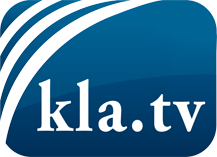 what the media should not keep silent about ...Little heard – by the people, for the people! ...regular News at www.kla.tv/enStay tuned – it’s worth it!Free subscription to our e-mail newsletter here: www.kla.tv/abo-enSecurity advice:Unfortunately countervoices are being censored and suppressed more and more. As long as we don't report according to the ideology and interests of the corporate media, we are constantly at risk, that pretexts will be found to shut down or harm Kla.TV.So join an internet-independent network today! Click here: www.kla.tv/vernetzung&lang=enLicence:    Creative Commons License with Attribution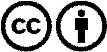 Spreading and reproducing is endorsed if Kla.TV if reference is made to source. No content may be presented out of context.
The use by state-funded institutions is prohibited without written permission from Kla.TV. Infraction will be legally prosecuted.